Opis przedmiotu zamówieniaTABLICE INFORMACYJNEPrzedmiot zamówieniaPrzedmiotem zamówienia jest:Produkcja tablic informacyjnych na potrzeby działań informacyjno-promocyjnych w projekcie Wprowadzenie nowoczesnych e-usług w podmiotach leczniczych;Dostawa do Zamawiającego i podmiotów będących Partnerami projektu. Listę Odbiorców zawiera tabela w pkt 10;Montaż wewnątrz budynku siedziby podmiotów leczniczych wykazanych w tabeli w pkt 10.Informacja o Zamawiającym i obszarze jego działaniaZamawiającym jest Skarb Państwa – Ministerstwo Zdrowia. Jednym z zadań związanych z wdrażaniem projektu e-usług jest prowadzenie działań informacyjno-promocyjnych.Zakres zamówieniaOpis i specyfikacja techniczna zamawianych tablic informacyjnychFormat: 80x120 cm,Materiał: przezroczysta plexi (przezroczysty akryl o grubości 6 mm),Kolor: 4+0,Ilość: 54 sztuki,Projekt graficzny: wzór zostanie przekazany przez Zamawiającego w formatach .pdf i .indd,System mocowania: sześć uchwytów dystansowych,Nadruk: folia przyklejana do tyłu plexi;Opis wymagań dotyczących dostawy:Tablice muszą być odpowiednio zabezpieczone do transportu. Zamawiający nie ponosi odpowiedzialności za ewentualne uszkodzenia materiałów w trakcie transportuWykonawca zobowiązany jest zapewnić montaż tablic wewnątrz budynków, stanowiących siedzibę podmiotów leczniczych wskazanych w tabeli w pkt 10 w miejscu wskazanym przez Odbiorcę.Harmonogram realizacji zamówieniaWykonawca ma 15 dni roboczych na wykonanie, dostarczenie i montaż tablic informacyjnych od dnia podpisania umowy.Przed drukiem należy uzyskać akceptację projektu przez Zamawiającego. Warunki realizacjiTablice muszą być wykonane zgodnie z wymaganiami określonymi w „Podręczniku wnioskodawcy i beneficjenta programów polityki spójności 2014-2020 w zakresie informacji i promocji”, dostępnym pod adresem:https://www.funduszeeuropejskie.gov.pl/media/49353/Podrecznik_wnioskodawcy_i_beneficjenta_210717.pdf;Tablice muszą być wykonane z materiałów pierwszego gatunku, bez zadrapań i nierówności, a także muszą być odporne na UV i warunki atmosferyczne.Nadruk na tablicach musi być możliwy do odczytania i nie może się rozmazywać; nie występują zarysowania, przebarwienia i inne uszkodzenia widoczne gołym okiem. Powierzchnia tablicy nie odbarwia się podczas pocierania ręką lub drapania paznokciem, krawędzie są wykończone i nie niosą niebezpieczeństwa skaleczeń.Wykonawca ma obowiązek uwzględniać i wprowadzać wszystkie uwagi Zamawiającego.Warunki odbioru przedmiotu zamówieniaWykonawca zobowiązuje się do wymiany na własny koszt, dostarczonych tablic w których wystąpiły wady lub zostały wykonane niezgodnie z OPZ. Wymiana nastąpi w terminie do 5 dni od dnia zgłoszenia przez Zamawiającego zastrzeżeń do tablicy.Miejsce dostawy i montażu: 54 lokalizacje w Polsce; zgodnie z tabelą w pkt 10.Pozostałe wymaganiaTablice muszą być odpowiednio zabezpieczone do transportu. Zamawiający nie ponosi odpowiedzialności za ewentualne uszkodzenia materiałów w trakcie transportu.Wykonawca zobowiązany jest do bieżącej współpracy z Zamawiającym w celu należytej realizacji zamówienia. Wykonawca zapewni osobę do kontaktu, dyspozycyjną telefonicznie i mailowo (poniedziałek-piątek w godzinach 8:00-16:00)Wykonawca udziela Zamawiającemu 5 letniej gwarancji jakości w zakresie wad fizycznych na dostarczone i zamontowane produkty, w zakresie normalnego użytkowania; okres gwarancji liczony jest od dnia zamontowania tablic.Kalkulacja ceny i kryterium wyboru Wykonawca przedstawiając w ofercie ceny jednostkowe musi uwzględnić wszystkie inne koszty tj. zakup plexi, nadruk, zabezpieczenie do transportu, transport i montaż tablic w miejscu wskazanym przez osobę upoważnioną, wskazaną odpowiednio dla każdego z Odbiorców w tabeli w pkt 10 (wewnątrz budynku).Kryteria wyboru ofert: 100% cena100% - cena (100 punktów)Za najkorzystniejszą zostanie uznana oferta, która uzyska najwyższą liczbę punktów.PłatnośćZapłata wynagrodzenia za realizację usługi nastąpi po wykonaniu zamówienia potwierdzonego protokołem odbioru, którego wzór jest załącznikiem do umowyPłatność dokonana będzie przelewem w terminie 21 dni od daty otrzymania przez Zamawiającego prawidłowo wystawionej faktury VAT.Miejsce dostawy, dokładne adresy oraz osoby upoważnione do odbioru dostawy zostaną wskazane w załączniku do zawieranej umowyWzór tablicy informacyjnej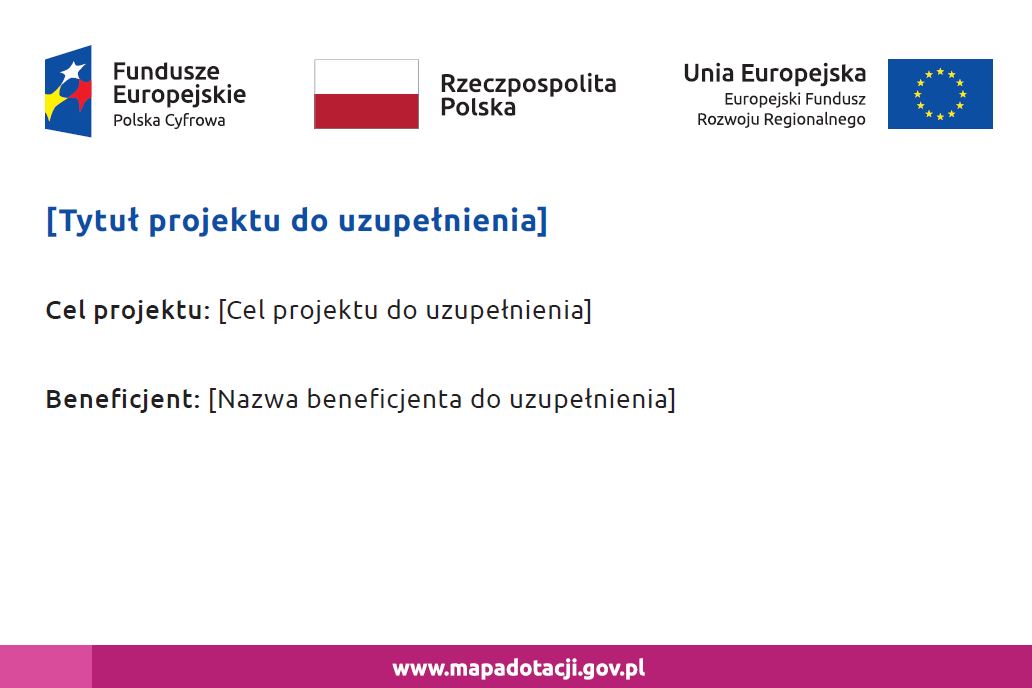 Skrót nazwy miejsca dostawyPełna nazwa odbiorcy przedmiotu zamówieniaAdres dostawyOsoba upoważniona do odbioru przedmiotu zamówieniaimię i nazwisko / numer telefonu / adres e-mail* kolumna zostanie wypełniona przed zawarciem umowy01 CEZCentrum e-ZdrowiaWarszawa02 NIO w GliwicachNarodowy Instytut Onkologii im. Marii Skłodowskiej-Curie – Państwowy Instytut Badawczy (NIO) oddział w GliwicachGliwice03 NIO w KrakowieNarodowy Instytut Onkologii im. Marii Skłodowskiej-Curie – Państwowy Instytut Badawczy (NIO) oddział w KrakowieKraków04 IMiDInstytut Matki i DzieckaWarszawa05 IGiChPInstytut Gruźlicy I Chorób PłucWarszawa06 IGiChP w Rabce ZdrójInstytut Gruźlicy i Chorób Płuc Odział Terenowy im. Jana i Ireny Rudników w Rabce ZdrójRabka Zdrój07 IPiN Instytut Psychiatrii i Neurologii w WarszawieWarszawa08 IMedycyny Wsi w LublinieInstytut Medycyny Wsi im. Witolda Chodźki w LublinieLublin09 I Medycyny Pracy w ŁodziInstytut Medycyny Pracy im. Prof. Dra Med. Jerzego Nofera w ŁodziŁódź10 NIGRiRNarodowy Instytut Geriatrii, Reumatologii i Rehabilitacji im. prof. dr hab. med. Eleonory Reicher w WarszawieWarszawa11 USK w BiałymstokuUniwersytecki Szpital Kliniczny w BiałymstokuBiałystok12 UCK w GdańskuUniwersyteckie Centrum Kliniczne w GdańskuGdańsk13 SPZOP SU w KrakowieSamodzielny Publiczny Zakład Opieki Zdrowotnej Szpital Uniwersytecki w KrakowieKraków14 SPSK nr 4 w LublinieSamodzielny Publiczny Szpital Kliniczny Nr 4 w LublinieLublin15 SPZOP USK nr 1 w ŁodziSamodzielny Publiczny Zakład Opieki Zdrowotnej Uniwersytecki Szpital Kliniczny Nr 1 im. Norberta Barlickiego Uniwersytetu Medycznego w ŁodziŁódź16 SK PP UM w PoznaniuSzpital Kliniczny Przemienienia Pańskiego Uniwersytetu Medycznego im. Karola Marcinkowskiego w PoznaniuPoznań17 SK im. HŚ UM w PoznaniuSzpital Kliniczny im. H. Święcickiego Uniwersytetu Medycznego w PoznaniuPoznań18 GinPołoż SK UM w PoznaniuGinekologiczno-Położniczy Szpital Kliniczny Uniwersytetu Medycznego im. K. Marcinkowskiego w PoznaniuPoznań19 OrtopReh SK UM w PoznaniuOrtopedyczno-Rehabilitacyjny Szpital Kliniczny im. Wiktora Degi Uniwersytetu Medycznego im. Karola Marcinkowskiego w PoznaniuPoznań20 SK im. KJonschera UM w PoznaniuSzpital Kliniczny im. Karola Jonschera Uniwersytetu Medycznego im. Karola Marcinkowskiego w PoznaniuPoznań21 SPSK nr 1 PUM w SzczecinieSamodzielny Publiczny Szpital Kliniczny nr 1 im. Prof. Tadeusza Sokołowskiego Pomorskiego Uniwersytetu Medycznego w SzczecinieSzczecin22 SPSK nr 2 PUM w SzczecinieSamodzielny Publiczny Szpital Kliniczny Nr 2 Pomorskiego Uniwersytetu Medycznego w SzczecinieSzczecin23 24 25 UCK WUMUniwersyteckie Centrum Kliniczne Warszawskiego Uniwersytetu MedycznegoWarszawa26 USK  we WrocławiuUniwersytecki Szpital Kliniczny im. Jana Mikulicza-Radeckiego we WrocławiuWrocław27 SPSK ŚUM w KatowicachSamodzielny Publiczny Szpital Kliniczny im. Andrzeja Mielęckiego Śląskiego Uniwersytetu Medycznego w KatowicachKatowice28 SPZOZ COMS w WarszawieSamodzielny Publiczny Zakład Opieki Zdrowotnej Centralny Ośrodek Medycyny Sportowej w WarszawieWarszawa29 SPSK CMKP w OtwockuSamodzielny Publiczny Szpital Kliniczny im. Prof. Adama Grucy Centrum Medyczne Kształcenia Podyplomowego w OtwockuOtwock30 SPSK CMKP w WarszawieSamodzielny Publiczny Szpital Kliniczny im. prof. W. Orłowskiego Centrum Medycznego Kształcenia Podyplomowego w WarszawieWarszawa31 US OrtReh ZakopaneUniwersytecki Szpital Ortopedyczno-Rehabilitacyjny w ZakopanemZakopane32 IPCZD w WarszawieInstytut „Pomnik - Centrum Zdrowia Dziecka” w WarszawieWarszawa33 IKardiologii w WarszawieNarodowy Instytut Kardiologii Stefana kardynała Wyszyńskiego Państwowy Instytut Badawczy w WarszawieWarszawa34 ŚCChS w ZabrzuŚląskie Centrum Chorób Serca w ZabrzuZabrze35 SU nr1 w BydgoszczySzpital Uniwersytecki Nr 1 im dr. A. Jurasza w BydgoszczyBydgoszcz36 GCM ŚUM w KatowicachGórnośląskie Centrum Medyczne im. prof. Leszka Gieca Śląskiego Uniwersytetu Medycznego w KatowicachKatowice37 UCK ŚUM w KatowicachUniwersyteckie Centrum Kliniczne im. prof. K. Gibińskiego Śląskiego Uniwersytetu Medycznego w KatowicachKatowice38 SK im. Ks Anny Maz. w WarszawieSzpital Kliniczny im. ks. Anny Mazowieckiej w WarszawieWarszawa39 UDSK w BiałymstokuUniwersytecki Dziecięcy Szpital Kliniczny im. L. Zamenhofa w BiałymstokuBiałystok40 SPSK nr6 ŚUM w Katowicach  GCZDGÓRNOŚLĄSKIE CENTRUM ZDROWIA DZIECKA IM. ŚW. JANA PAWŁA II SAMODZIELNY PUBLICZNY SZPITAL KLINICZNY NR 6 ŚLĄSKIEGO UNIWERSYTETU MEDYCZNEGO W KATOWICACH Katowice41 IFiPS w WarszawieInstytut Fizjologii i Patologii Słuchu w WarszawieWarszawa42 SPKSOkulist w WarszawieSamodzielny Publiczny Kliniczny Szpital Okulistyczny w WarszawieWarszawa43 OBNDChOtępiennych w ŚcinawieOśrodek Badawczo-Naukowo-Dydaktyczny Chorób Otępiennych im. Księdza Henryka Kardynała Gulbinowicza-Ośrodek Alzheimerowski Spółka z ograniczoną odpowiedzialnością  w ŚcinawieŚcinawa44 UCZKiN WUM Sp. z o.o.Uniwersyteckie Centrum Zdrowia Kobiety i Noworodka Warszawskiego Uniwersytetu Medycznego Sp. z o.o. Warszawa45 SPSK nr 1 w ZabrzuSamodzielny Publiczny Szpital Kliniczny Nr 1 im. Prof. Stanisława Szyszko w Zabrzu Śląskiego Uniwersytetu Medycznego w KatowicachZabrze46 USK w OlsztynieUniwersytecki Szpital Kliniczny w OlsztynieOlsztyn47 SU nr2 w BydgoszczySzpital Uniwersytecki Nr 2 im. dr. Jana Biziela w BydgoszczyBydgoszcz48 USD w KrakowieUniwersytecki Szpital Dziecięcy w KrakowieKraków49 USD w LublinieUniwersytecki Szpital Dziecięcy w LublinieLublin50 SPSK nr 1 w LublinieSamodzielny Publiczny Szpital Kliniczny Nr 1 w LublinieLublin51 SPZOP USK WAM w ŁodziSamodzielny Publiczny Zakład Opieki Zdrowotnej Uniwersytecki Szpital Kliniczny im. Wojskowej Akademii Medycznej Uniwersytetu Medycznego w Łodzi - Centralny Szpital WeteranówŁódź52 ICZMP w ŁodziInstytut "Centrum Zdrowia Matki Polki" w ŁodziŁódź53 SPZOZ CSK UM w ŁodziSamodzielny Publiczny Zakład Opieki Zdrowotnej Centralny Szpital Kliniczny Uniwersytetu Medycznego w ŁodziŁódź54 MZ w WarszawieMinisterstwo Zdrowia w WarszawieWarszawa